Declaração de Direito AutoralPor meio deste instrumento, em meu nome Allison Ferreira de Lima e em nome dos demais autores: Priscila Hilário Fonseca, Salenilda Soares Firmino, Jéssica Taiomara Moura Costa Bezerra de Oliveira, Eduardo Duarte de Almeida, Thyarlon Bergson Chaves Lima, Maria Vivianne Freitas Gomes de Miranda e Patrícia de Oliveira Lima, porventura existente cedo os direitos autorais do referido artigo à UNIVERSIDADE ESTADUAL DO OESTE DO PARANÁ, e declaro estar ciente de que a não-observância deste compromisso submeterá o infrator a sanções e penas previstas na Lei de Proteção de Direitos Autorais (no. 9609 e 19/02/98).Mossoró, 10 de maio de 2016.Nome completoAssinaturaAllison Ferreira de Lima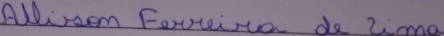 Priscila Hilário Fonseca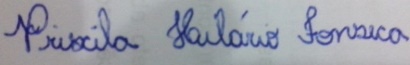 Salenilda Soares Firmino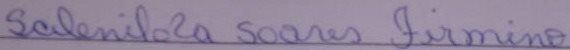 Jéssica Taiomara Moura Costa Bezerra de Oliveira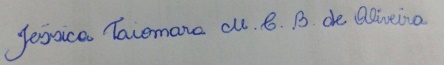 Eduardo Duarte de Almeida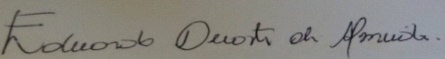 Thyarlon Bergson Chaves Lima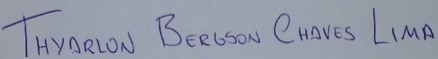 Maria Vivianne Freitas Gomes de Miranda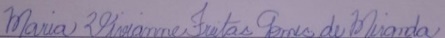 Patrícia de Oliveira Lima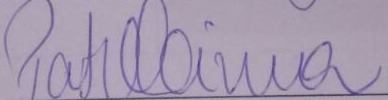 